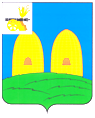 АДМИНИСТРАЦИЯ ЕКИМОВИЧСКОГО  СЕЛЬСКОГО ПОСЕЛЕНИЯ  РОСЛАВЛЬСКОГО РАЙОНА СМОЛЕНСКОЙ  ОБЛАСТИП О С Т А Н О В Л Е Н И Е от  28 мая  2018г.                                                                                         № 42Об итогах исполнения бюджета Екимовичского сельского поселения Рославльского района Смоленской области за  1 квартал 2018 годаВ соответствии с  пунктом 5 статьи 264.2 Бюджетного кодекса Российской Федерации, Администрация Екимовичского сельского поселения Рославльского района Смоленской области   п о с т а н о в л я е т:1. Утвердить отчет об исполнении бюджета Екимовичского сельского поселения Рославльского района Смоленской области (далее – бюджет Екимовичского  сельского поселения) за  1 квартал 2018года по доходам в сумме 1357,7 тыс. рублей, по расходам в сумме  1260,9 тыс. рублей, с превышением доходов над расходами (профицитом бюджета Екимовичского сельского поселения) в сумме 96,8 тыс. рублей.2. Утвердить исполнение за 1 квартал 2018 года:- по источникам финансирования дефицита бюджета Екимовичского сельского поселения за 1 квартал 2018года согласно приложению 1;- по объему поступлений доходов бюджета Екимовичского сельского  поселения за 1 квартал 2018г согласно приложению 2;- по объему безвозмездных поступлений за 1 квартал 2018года согласно приложению 3;-по объему доходов бюджета в части доходов  бюджета Екимовичского сельского поселения «О муниципальном дорожном фонде Екимовичского сельского поселения Рославльского района Смоленской области»за  1 квартал 2018г согласно приложению 4;- по расходной части бюджета Екимовичского сельского поселения за  1 квартал 2018 года согласно приложению 5;3. Настоящее постановление подлежит официальному опубликованию в газете «Рославльская правда» и размещению на официальном сайте Администрации Екимовичского сельского поселения Рославльского района Смоленской области в информационно-телекоммуникационной сети «Интернет»  Глава муниципального образования  Екимовичского сельского поселения  Рославльского  района Смоленской области                              Н.А.ЛектороваПриложение № 1                                                                                               к постановлению Администрации                                                                                              Екимовичского сельского поселения                                                                                              Рославльского района  Смоленской области    от  28.05. 2018г.   № 42	                Источники финансирования дефицита бюджета Екимовичского сельского поселения за 1 квартал 2018 годаПриложение № 2                                                                                               к постановлению Администрации                                                                                              Екимовичского сельского поселения    Рославльского района  Смоленской области    от  28.05. 2018г.   № 42Прогнозируемые  доходы бюджета  Екимовичского сельского поселения Рославльского района Смоленской области  за  исключением  безвозмездных поступлений за 1 квартал 2018 года(тыс.руб.)Приложение № 3                                                                                               к постановлению Администрации                                                                                              Екимовичского сельского поселения    Рославльского района  Смоленской области    от  28.05. 2018г.   № 42Прогнозируемые безвозмездные поступления в бюджетЕкимовичского сельского поселения Рославльского района Смоленской области за 1 квартал 2018 годаПриложение № 4                                                                                               к постановлению Администрации                                                                                              Екимовичского сельского поселения    Рославльского района  Смоленской области    от  28.05. 2018г.   № 42ОТЧЕТоб исполнении бюджетных ассигнований муниципального дорожного фонда Екимовичского сельского поселения Рославльского района Смоленской области за 1 квартал 2018 года	    (рублей)Остаток на 01 января 2018года-                       1176674-82                                                                                                                         план                          фактДоходы дорожного фонда          1314800-00              306805-67Расходы  дорожного фонда в т.ч по объектам-расчистка дорог от снега          1314800-00              229505-96Остаток средств дорожного фондана 01 апреля 2018г.	                                                   1253974-53                    Приложение № 5                                                                                               к постановлению Администрации                                                                                              Екимовичского сельского поселения    Рославльского района  Смоленской области    от  28.05. 2018г.   № 42Исполнения расходной части бюджета Екимовичского сельского поселения Рославльского района Смоленской области за 1 квартал 2018 годаКодНаименование кода группы, подгруппы, статьи, вида источника финансирования дефицитов бюджетов, кода классификации операций сектора государственного управления, относящихся к источникам финансирования дефицитов бюджетов СуммаИсполнено за 1 квартал 2018г% исполнения12301 00 00 00 00 0000 000ИСТОЧНИКИ ВНУТРЕННЕГО ФИНАНСИРОВАНИЯ ДЕФИЦИТОВ БЮДЖЕТОВ096,801 05 00 00 00 0000 000Изменение остатков средств на счетах по учету средств бюджета096,801 05 00 00 00 0000 500Увеличение остатков средств бюджетов-6250,9-1361,121,701 05 02 00 00 0000 500Увеличение прочих остатков средств бюджетов-6250,9-1361,121,701 05 02 01 00 0000 510Увеличение прочих остатков денежных средств бюджетов-6250,9-1361,121,701 05 02 01 10 0000 510Увеличение прочих остатков денежных средств бюджетов сельских поселений-6250,9-1361,121,701 05 00 00 00 0000 600Уменьшение остатков средств бюджетов6250,91264,320,201 05 02 00 00 0000 600Уменьшение прочих остатков средств бюджетов6250,91264,320,201 05 02 01 00 0000 610Уменьшение прочих остатков денежных средств бюджетов6250,91264,320,201 05 02 01 10 0000 610Уменьшение прочих остатков денежных средств бюджетов сельских поселений 6250,91264,320,2Код бюджетной классификации Российской ФедерацииНаименование групп, подгрупп и статей доходовСуммаИсполнено  за 1 квартал 2018г% исполнения1 00 00000 00 0000 000Налоговые и неналоговые доходы     3477,8    671,819,31 01 00000 00 0000 000НАЛОГИ НА ПРИБЫЛЬ, ДОХОДЫ553,0111,620,21 01 02000 01 0000 110Налог на доходы физических лиц553,0111,620,2103 00000 00 0000 000Налоги на товары (работы, услуги), реализуемые на территории Российской Федерации1314,8306,823,31 03 02000 01 0000 110Акцизы по подакцизным товарам (продукции), производимым на территории Российской Федерации1314,8       306,8      23,31 06 00000 00 0000 000НАЛОГИ НА ИМУЩЕСТВО1610,0253,415,71 06 01030 10 0000 110Налог на имущество физических лиц, взимаемый по ставкам, применяемым к объектам налогообложения, расположенным в границах сельских поселений210,012,55,951 06 06000 00 0000 110Земельный налог1400,00240,917,2Код бюджетной классификации Российской ФедерацииНаименование групп, подгрупп и статей доходовСуммаИсполнено за 1 квартал 2018г%исполнения2 00 00000 00 0000 000БЕЗВОЗМЕЗДНЫЕ ПОСТУПЛЕНИЯ2773,1685,924,72 02 00000 00 0000 000Безвозмездные поступления от других бюджетов бюджетной системы Российской Федерации.2773,1685,924,72 02 10000 00 0000 151Дотации бюджетам бюджетной системы Российской Федерации 2653,4657,024,72 02 15001 10 0000 151Дотация бюджетам сельских поселений на выравнивание  бюджетной обеспеченности2653,4657,024,72 02 30000 00 0000 151Субвенция бюджетам бюджетной системы Российской Федерации 119,728,924,12 02 35118 00 0000 151Субвенции бюджетам на осуществление первичного воинского учета на территориях  где отсутствуют военные комиссариаты119,728,924,12 02 35118 10 0000 151Субвенции бюджетам сельских поселений на осуществление первичного воинского учета на территориях  где отсутствуют военные комиссариаты119,728,924,1Документ, учреждениеРазд.Ц.ст.Расх.Расх.Сумма на 2018 годСумма на 2018 годИсполнено за 1 квартал 2018г%исполнения  ОБЩЕГОСУДАРСТВЕННЫЕ ВОПРОСЫ01000000000000000000  2 952197,00   2 952197,00 560975,4219,0    Функционирование высшего должностного лица субъекта Российской Федерации и муниципального образования01020000000000000000483 300,00483 300,0067184,1213,9      Обеспечение деятельности представительного органа муниципального образования01027600000000000000483 300,00483 300,0067184,1213,9        Глава муниципального образования01027610000000000000483 300,00483 300,0067184,1213,9            Расходы на обеспечение функций органов местного самоуправления01027610000140000000483 300,00483 300,0067184,1213,9              Расходы на выплаты персоналу в целях обеспечения выполнения функций государственными (муниципальными) органами, казенными учреждениями, органами управления государственными внебюджетными фондами01027610000140100100483 300,00483 300,0067184,1213,9                Расходы на выплаты персоналу государственных (муниципальных) органов01027610000140120120483 300,00483 300,0067184,1213,9    Функционирование законодательных (представительных) органов государственной власти и представительных органов муниципальных образований0103000000000000000074 100,0074 100,0000      Обеспечение деятельности представительного органа муниципального образования0103760000000000000074 100,0074 100,0000        Депутаты представительного органа муниципального образования0103762000000000000074 100,0074 100,0000            Расходы на обеспечение функций органов местного самоуправления0103762000014000000074 100,0074 100,0000              Расходы на выплаты персоналу в целях обеспечения выполнения функций государственными (муниципальными) органами, казенными учреждениями, органами управления государственными внебюджетными фондами0103762000014010010074 100,0074 100,0000                Расходы на выплаты персоналу государственных (муниципальных) органов0103762000014012012074 100,0074 100,0000    Функционирование Правительства Российской Федерации, высших исполнительных органов государственной власти субъектов Российской Федерации, местных администраций010400000000000000002 331 810,002 331 810,00459338,9019,7      Обеспечение деятельности исполнительных органов местных администраций010477000000000000002 331 810,002 331 810,00459338,9019,7        Обеспечение деятельности  Администрации Екимовичского сельского поселения Рославльского района Смоленской области010477100000000000002 331 810,002 331 810,00459338,9019,7            Расходы на обеспечение функций органов местного самоуправления010477100001400000002 331 810,002 331 810,00459338,9019,7              Расходы на выплаты персоналу в целях обеспечения выполнения функций государственными (муниципальными) органами, казенными учреждениями, органами управления государственными внебюджетными фондами010477100001401001001 282 900,001 282 900,00155340,3112,1                Расходы на выплаты персоналу государственных (муниципальных) органов010477100001401201201 282 900,001 282 900,00155340,3112,1              Закупка товаров, работ и услуг для обеспечения государственных (муниципальных) нужд010477100001402002001 021 910,001 021 910,00299728,5929,3                Иные закупки товаров, работ и услуг для обеспечения государственных (муниципальных) нужд010477100001402402401 021 910,001 021 910,00299728,5929,3              Иные бюджетные ассигнования0104771000014080080027 000,0027 000,004270,0015,8                Уплата налогов, сборов и иных платежей0104771000014085085027 000,0027 000,004270,0015,8    Обеспечение деятельности финансовых, налоговых и таможенных органов и органов финансового (финансово-бюджетного) надзора0106000000000000000019 987,0019 987,0019987,00100      Межбюджетные трансферты из бюджетов поселений бюджету муниципального района в соответствии с заключенными соглашениями0106810000000000000019 987,0019 987,0019987,00100            Межбюджетные трансферты, передаваемые бюджету муниципального района на осуществление части полномочий по решению вопросов местного значения Администрацией Екимовичского сельского поселения  в соответствии с заключенным соглашением010681000П005000000019 987,0019 987,0019987,00100              Межбюджетные трансферты010681000П005050050019 987,0019 987,0019987,00100                Иные межбюджетные трансферты010681000П005054054019 987,0019 987,0019987,00100    Резервные фонды0111000000000000000010 000,0010 000,0000      Резервные фонды0111890000000000000010 000,0010 000,0000            Расходы за счет средств резервного фонда Администрации Екимовичского сельского поселения Рославльского района Смоленской области0111890002888000000010 000,0010 000,0000              Иные бюджетные ассигнования0111890002888080080010 000,0010 000,0000                Резервные средства0111890002888087087010 000,0010 000,0000    Другие общегосударственные вопросы0113000000000000000033 000,0033 000,0014465,4043,8      Непрограммные расходы органов местного самоуправления0113980000000000000033 000,0033 000,0014465,4043,8        Прочие мероприятия, не включенные в муниципальные программы0113982000000000000033 000,0033 000,0014465,4043,8            Уплата членских взносов011398200004100000008 000,008 000,0000              Иные бюджетные ассигнования011398200004108008008 000,008 000,0000                Уплата налогов, сборов и иных платежей011398200004108508508 000,008 000,0000            Прочие расходы, сборы и иные платежи0113982002703000000025 000,0025 000,0014465,4057,9              Закупка товаров, работ и услуг для обеспечения государственных (муниципальных) нужд0113982002703020020020 000,0020 000,0013218,4066,1                Иные закупки товаров, работ и услуг для обеспечения государственных (муниципальных) нужд0113982002703024024020 000,0020 000,0013218,4066,1              Иные бюджетные ассигнования011398200270308008005 000,005 000,001247,0024,9                Уплата налогов, сборов и иных платежей011398200270308508505 000,005 000,001247,0024,9  НАЦИОНАЛЬНАЯ ОБОРОНА02000000000000000000121 200,00121 200,0000    Мобилизационная и вневойсковая подготовка02030000000000000000121 200,00121 200,0000      Непрограммные расходы органов местного самоуправления02039800000000000000121 200,00121 200,0000        Прочие расходы за счет межбюджетных трансфертов других уровней02039810000000000000121 200,00121 200,0000            Осуществление первичного воинского учета на территориях, где отсутсвуют военные комиссариаты02039810051180000000121 200,00121 200,0000              Расходы на выплаты персоналу в целях обеспечения выполнения функций государственными (муниципальными) органами, казенными учреждениями, органами управления государственными внебюджетными фондами0203981005118010010081 000,0081 000,0000                Расходы на выплаты персоналу государственных (муниципальных) органов0203981005118012012081 000,0081 000,0000              Закупка товаров, работ и услуг для обеспечения государственных (муниципальных) нужд0203981005118020020040 200,0040 200,0000                Иные закупки товаров, работ и услуг для обеспечения государственных (муниципальных) нужд0203981005118024024040 200,0040 200,0000  НАЦИОНАЛЬНАЯ БЕЗОПАСНОСТЬ И ПРАВООХРАНИТЕЛЬНАЯ ДЕЯТЕЛЬНОСТЬ0300000000000000000050 000,0050 000,0000    Обеспечение пожарной безопасности0310000000000000000050 000,0050 000,0000      Непрограммные расходы органов местного самоуправления0310980000000000000050 000,0050 000,0000        Прочие мероприятия, не включенные в муниципальные программы0310982000000000000050 000,0050 000,0000            Предупреждение и ликвидация последствий  чрезвычайных ситуаций и стихийных бедствий природного и техногенного характера0310982002290000000050 000,0050 000,0000              Закупка товаров, работ и услуг для обеспечения государственных (муниципальных) нужд0310982002290020020050 000,0050 000,0000                Иные закупки товаров, работ и услуг для обеспечения государственных (муниципальных) нужд0310982002290024024050 000,0050 000,0000  НАЦИОНАЛЬНАЯ ЭКОНОМИКА040000000000000000001 314 800,001 314 800,00229505,9617,5    Дорожное хозяйство (дорожные фонды)040900000000000000001 314 800,001 314 800,00229505,9617,5      Непрограммные расходы  в области жилищно-коммунального хозяйства сельских поселений, национальной экономики и др.040988000000000000001 314 800,001 314 800,00229505,9617,5            Мероприятия по содержанию автомобильных  дорог общего пользования и инженерных сооружений на них за счет средств муниципального дорожного фонда040988000011100000001 314 800,001 314 800,00229505,9617,5              Закупка товаров, работ и услуг для обеспечения государственных (муниципальных) нужд040988000011102002001 314 800,001 314 800,00229505,9617,5                Иные закупки товаров, работ и услуг для обеспечения государственных (муниципальных) нужд040988000011102402401 314 800,001 314 800,00229505,9617,5  ЖИЛИЩНО-КОММУНАЛЬНОЕ ХОЗЯЙСТВО050000000000000000001 751 303,001 751 303,00460370,1726,3    Жилищное хозяйство05010000000000000000136 620,00136 620,0064668,7047,3      Непрограммные расходы  в области жилищно-коммунального хозяйства сельских поселений, национальной экономики и др.05018800000000000000136 620,00136 620,0064668,7047,3            Взнос  на капитальный ремонт жилых помещений, находящихся в собственности сельского поселения05018800065010000000136 620,00136 620,0064668,7047,3              Закупка товаров, работ и услуг для обеспечения государственных (муниципальных) нужд05018800065010200200136 620,00136 620,0064668,7047,3                Иные закупки товаров, работ и услуг для обеспечения государственных (муниципальных) нужд05018800065010240240136 620,00136 620,0064668,7047,3    Коммунальное хозяйство05020000000000000000210 000,00210 000,00193728,4292,3      Непрограммные расходы  в области жилищно-коммунального хозяйства сельских поселений, национальной экономики и др.05028800000000000000210 000,00210 000,00193728,4292,3            Мероприятия в области коммунального хозяйства05028800001220000000210 000,00210 000,00193728,4292,3              Закупка товаров, работ и услуг для обеспечения государственных (муниципальных) нужд05028800001220200200210 000,00210 000,00193728,4292,3                Иные закупки товаров, работ и услуг для обеспечения государственных (муниципальных) нужд05028800001220240240210 000,00210 000,00193728,4292,3    Благоустройство050300000000000000001 404 683,001 404 683,00191132,191,36      Непрограммные расходы  в области жилищно-коммунального хозяйства сельских поселений, национальной экономики и др.050388000000000000001 404 683,001 404 683,00191132,191,36            Озеленение территории сельского поселения0503880000321000000050 000,0050 000,0000              Закупка товаров, работ и услуг для обеспечения государственных (муниципальных) нужд0503880000321020020050 000,0050 000,0000                Иные закупки товаров, работ и услуг для обеспечения государственных (муниципальных) нужд0503880000321024024050 000,0050 000,0000            Организация содержания мест захоронения в сельских поселениях0503880000322000000050 000,0050 000,0000              Закупка товаров, работ и услуг для обеспечения государственных (муниципальных) нужд0503880000322020020050 000,0050 000,0000                Иные закупки товаров, работ и услуг для обеспечения государственных (муниципальных) нужд0503880000322024024050 000,0050 000,00                  0   0            Уличное освещение территории сельского поселения050388000032300000001 149 357,001 149 357,00191132,1916,6              Закупка товаров, работ и услуг для обеспечения государственных (муниципальных) нужд050388000032302002001 149 357,001 149 357,00191132,1916,6                Иные закупки товаров, работ и услуг для обеспечения государственных (муниципальных) нужд050388000032302402401 149 357,001 149 357,00191132,1916,6            Прочие мероприятия по благоустройству территории сельского поселения05038800003240000000155 326,00155 326,0010840,866,98              Закупка товаров, работ и услуг для обеспечения государственных (муниципальных) нужд05038800003240200200155 326,00155 326,0010840,866,98                Иные закупки товаров, работ и услуг для обеспечения государственных (муниципальных) нужд05038800003240240240155 326,00155 326,0010840,866,98  СОЦИАЛЬНАЯ ПОЛИТИКА1000000000000000000062 900,0062 900,0010068,5016,0    Пенсионное обеспечение1001000000000000000062 900,0062 900,0010068,5016,0      Непрограммные расходы органов местного самоуправления1001980000000000000062 900,0062 900,0010068,5016,0        Прочие мероприятия, не включенные в муниципальные программы1001982000000000000062 900,0062 900,0010068,5016,0            Расходы на выплату пенсии за выслугу лет лицам,замещавшим муниципальные должности, должности муниципальной службы в органах местного самоуправления1001982007161000000062 900,0062 900,0010068,5016,0              Социальное обеспечение и иные выплаты населению1001982007161030030062 900,0062 900,0010068,5016,0                Публичные нормативные социальные выплаты гражданам1001982007161031031062 900,0062 900,0010068,5016,0Итого расходов6250900,001260920,00       20,2